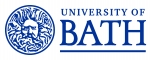 Job Description  Person SpecificationJob title:Department Co-ordinator Department/Faculty:Faculty of Engineering & DesignGrade:5Location:Department OfficeJob purposeTo provide administrative support for designated areas of work and activities within a Department, which may include the provision of administrative support to the Head of Department and senior members of staff, HR related activities, recruitment, committee work, student support, updating of web pages, reception and enquiry management.  This is a busy role, which involves dealing with a wide range of matters, sometimes of a confidential nature and may include interaction with high profile internal and external visitors to the Department.  The postholder must be able to prioritise effectively and work to tight deadlines on his/her own initiative, and to learn new systems and procedures rapidly.Source and nature of management provided Faculty Operations & Project ManagerStaff management responsibility Line management of Department Administrative AssistantsSpecial conditions You will from time to time be required to undertake other duties of a similar nature as reasonably required by your line manager.  These may include assisting in the facilitation of CPD activities.  This will form part of your substantive role and you will not receive additional payment for these activities.  There may be a need to work two or more Saturdays per year to support the University’s Open Days and Applicant Visit Days.Duties and Responsibilities: Duties and Responsibilities: 1Support for the Department                                                                    Provide administrative support to members of the Department’s Executive, 	Directors of Studies, Director of Research, Admissions Tutors etc., as 	required, e.g. organising conferences, seminars, away days, exhibitions and 	displaysProvide administrative support to the Department Industrial Advisory BoardRespond to enquiries from academic and administrative colleagues and 	external organisations in a professional and customer-focused manner Produce relevant departmental/office documentation, e.g. newsletters, 	promotional literature, induction and welcome packs, lecture materials, 	conference presentations, etc.Co-ordinate all administrative tasks in the office, to include dealing with 	enquiries, maintaining supplies of routine office materials (stationery and 	consumables), catering requests, room bookings, photocopying, liaison with 	Security/Estates and helping with other secretarial roles as and when 	required Act as point of contact for students (for non-degree programme issues), 	external visitors and members of the publicFull administrative support for a number of Departmental Committees such 	as Executive, Research Committee, IAB, Health & Safety and Staff meetings.Support for International partnerships, if applicable   Support for external accreditation & internal review requirements2Support for the Head of Department  Providing administrative support to the Head of Department including diary management, making travel arrangements, establishment and use of a shared electronic diary Taking telephone calls and dealing with actions not requiring the attention of the Head of Department. Interacting with representatives from industry, government bodies, institutes, Research Councils, other Universities, University/Faculty administration, VC’s Office and students as required.  Assessing the importance of enquirers to speak to the Head of Department and taking appropriate action  Dealing with all forms of correspondence, including confidential documents, responding directly where appropriate by circulating, providing information or arranging meetings.  To include the drafting of email and written responses Co-ordinating visits/meetings with external companies/organisations and arranging hospitality/room bookings/raising requisitions through the University Finance System AgressoSupport the Head of Department in the management & completion of various 	University processes to agreed deadlines Maintain accurate records and filesMaintain and update MoodleTyping and filing of documentation including e-mails, letters and reportsPreparing draft documents and reports for the Head of Department and senior members of the academic staff3HR related responsibilitiesProvide support for a number of HR related procedures including assisting with raising & terminating of contracts & budget monitoringManagement of undergraduate & postgraduate casual worker contracts, including approval of expenditure, authorisation of time sheets and effective budget monitoringRecord sickness absence and where appropriate holiday leave of academic staff on behalf of the Head of Department in line with HR policySchedule and monitor annual academic and research appraisals, probation reports, promotion and contribution pay submissionsProvide advice to departmental academic staff on completion/submission of forms and internal processes and procedures: e.g. setting up, extending and terminating contracts, etc.Training and supervising new or temporary members of staff in University procedures and processes, including acting as mentor to such staff, as requiredMaintain ‘Contacts on the web’ including the management of Visiting Fellow appointments and email distribution listsManage the schedule/logistics for academic recruitment events, liaise with HR and candidates, schedule meetings, candidate seminars, tours of the University, room bookings and audio-visual requirementsOrganise induction for new staff and ensure induction information is regularly updated to reflect on-going changes4Student Recruitment and Marketing Co-ordinate Departmental Applicant Visit Days & Open days, presenting a welcoming face to applicants & their familiesProvide support for undergraduate recruitment & admission activities Contribute to the production, updating, maintenance and distribution of publicity materials (e-campaigns, website updates) and standard documentation for students and staff (handbooks, forms, publicity material, newsletters) be they in paper form, on websites or other formatsEnsure the Department is well presented5Additional DutiesProvide support for short courses, inaugural lectures conferences and other events as requiredPrepare Department Calendar taking into account activities in the Graduate School, Faculty Student Centre and the Academic Administration calendarOrganise and co-ordinate the induction programme for new undergraduate and postgraduate studentsProvide support for office moves, submit maintenance requests to Estates and order furniture as requiredProvide support with managed print queries Update staff profiles, contact details and Department specific information on the web, including news items.  Administer and update content on digital signage devices where requiredEnsure paper and electronic archiving is completed in accordance with the Archiving PolicyAttend and participate in relevant training and meetings as necessaryThis is not intended as an exhaustive list of duties or a restrictive definition of the post but rather should be read as a guide to the main priorities and typical areas of activity of the post-holder. These activities are subject to change over time as priorities and requirements evolve and as such it may be amended at any time by the line manager following discussion with the post holder.This is not intended as an exhaustive list of duties or a restrictive definition of the post but rather should be read as a guide to the main priorities and typical areas of activity of the post-holder. These activities are subject to change over time as priorities and requirements evolve and as such it may be amended at any time by the line manager following discussion with the post holder.Criteria: Experience/KnowledgeEssentialDesirableSignificant proven experience in an administrative support role or equivalent experience working in a busy office in an administrative roleExperience of working within the Higher Education sectorGood working knowledge of standard IT packages and databases including web-based management information systems and web authoring Skills in University specific software (including SITS, Business Objects, Moodle, Agresso)Experience of maintaining clear and accurate recordsEvidence of independent and effective team workingExperience of effectively organising a busy workload with sometimes conflicting priorities, to meet deadlinesEvidence of working within specific frameworks e.g. Quality Assurance complianceExperience of servicing/minuting meetingsCriteria: SkillsEssentialDesirableExcellent written and oral communication skills, with a high level of accuracy and attention to detailExcellent interpersonal skills in order to communicate effectively with staff, students and members of the public. Ability to develop good working relationships.Ability to coordinate resources other than oneself (arrange events)Competent, conscientious and motivated with a methodical approach to workAbility to be adaptable and flexible and to learn new skills quicklyCriteria: Professional QualificationsEssentialDesirableN/ACriteria: Academic QualificationsEssentialDesirableGood level of general education; educated to A Level (or equivalent) or above Education to degree level or equivalent relevant professional experienceEffective Behaviours FrameworkThe University has identified a set of effective behaviours which we value and have found to be consistent with high performance across the organisation.   Part of the selection process for this post will be to assess whether candidates have demonstrably exhibited these behaviours previously. Managing self and personal skills:Willing and able to assess and apply own skills, abilities and experience.  Being aware of own behaviour and how it impacts on others.Delivering excellent service:Providing the best quality service to all students and staff and to external customers e.g. clients, suppliers. Building genuine and open long-term relationships in order to drive up service standards.Finding innovative solutions:Taking a holistic view and working enthusiastically and with creativity to analyse problems and develop innovative and workable solutions.  Identifying opportunities for innovation.Embracing change:Adjusting to unfamiliar situations, demands and changing roles.  Seeing change as an opportunity and being receptive to new ideas.Using resources:Making effective use of available resources including people, information, networks and budgets.  Being aware of the financial and commercial aspects of the University.Engaging with the big picture:Seeing the work that you do in the context of the bigger picture e.g. in the context of what the University/other departments are striving to achieve and taking a long-term view.  Communicating vision clearly and enthusiastically to inspire and motivate others.Developing self and others:Showing commitment to own development and supporting and encouraging others to develop their knowledge, skills and behaviours to enable them to reach their full potential for the wider benefit of the University.Working with people:Working co-operatively with others in order to achieve objectives.  Demonstrating a commitment to diversity and applying a wider range of interpersonal skills. Achieving results:Planning and organising workloads to ensure that deadlines are met within resource constraints.  Consistently meeting objectives and success criteria.